Table S1 Clinical characteristics of ES-SCLC patients in the ChT/TRT and ChT-alone groups before and after matchingAbbreviations: ES-SCLC: Extensive-stage small-cell lung cancer;ECOG PS: Eastern Cooperative Oncology Group performance status; PCI: Prophylactic cranial irradiation;ChT: chemotherapy; TRT: thoracic radiotherapy; HR: hazard ratio; CI: confidence intervalTable S2 Univariate and multivariate survival analysis evaluating the prognostic factors for PFS in patients receiving TRT.Abbreviations: ES-SCLC: Extensive-stage small-cell lung cancer;ECOG PS: Eastern Cooperative Oncology Group performance status; PCI: Prophylactic cranial irradiation; PFS: progression-free survival; TRT: thoracic radiotherapy; HR: hazard ratio; CI: confidence intervalTable S3 Univariate and multivariate survival analysis evaluating the prognostic factors for LRFS in patients receiving TRT.Abbreviations: ES-SCLC: Extensive-stage small-cell lung cancer; ECOG PS: Eastern Cooperative Oncology Group performance status; PCI: Prophylactic cranial irradiation; LRFS: local recurrence-free survival; TRT: thoracic radiotherapy; HR: hazard ratio; CI: confidence intervalFigure S1 Kaplan-Meier survival curves of all patients before matching: (A) overall survival, (B) progression-free survival, and (C) local recurrence-free survival 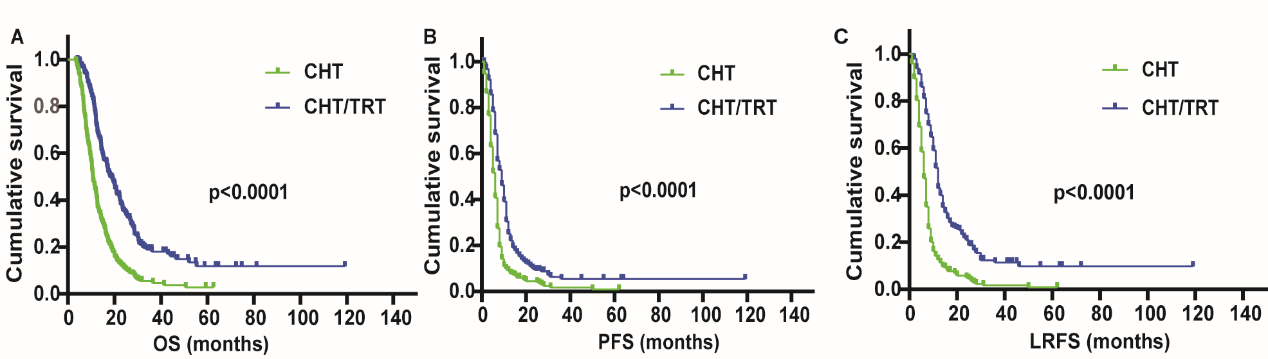 Figure S2 Kaplan-Meier survival curves of all patients after matching: (A) overall survival, (B) progression-free survival, and (C) local recurrence-free survival.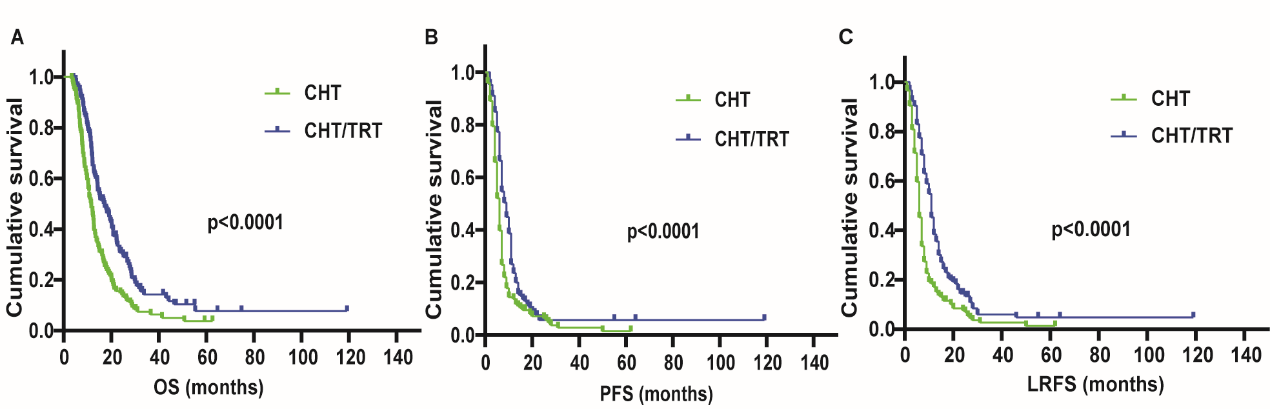 VariablesBefore matchingBefore matchingBefore matchingAfter matchingAfter matchingAfter matchingVariablesChT/TRT(n=248)ChT-alone(n=244)pvalueChT/TRT (n=146)CHT-alone(n=146)p valueAge, y≥601521277986<60961170.03967600.409GenderMale192205116120Female52430.26430260.552ECOG PS score0-1226227132133218210.65414130.840Smoking index≥4001061427783<4001241200.07369630.481Metastasis organssingle931506363Multiple15198<0.00183831.000Number of metastasis≤24720129127>2197228<0.00117190.722Brain metastasisyes15013083880.811no941180.04363580.553Liver metastasisyes721256058no172123<0.00186880.811Bone metastasisyes981125960no1461360.26387860.905Hydrothoraxyes68423730no1762060.0041091160.330Weight lossyes31542525no2131940.0081211211.000PCIyes16111no226247<0.0011451451.000VariablesUnivariate MultivariateMultivariateVariablesp-valueHR(95%CI)p-valueAge, y (≥60 vs <60)0.424 --Gender (Male vs Female)0.488 - -ECOG PS score (≤1 vs＞1)0.158--Smoking index (＜400 vs≥400)0.417--Number of metastasis (≤2 vs ＞2)01.51 (0.98,2.31)0.060Metastasis organs (Single vs Multiple) 01.36 (0.95,1.93)0.092Brain metastasis (yes vs no)01.48 (1.07,2.06)  0.019Liver metastasis (yes vs no)01.49 (1.09,2.04)0.012Bone metastasis (yes vs no)01.39 (1.03,1.89)0.034Hydrothorax (yes vs no)0.0171.32 (0.98,1.80) 0.066 Weight loss (yes vs no)0.144--PCI (yes vs no)0.0020.47 (0.26,0.85) 0.043 Radiation time≤2 cycles vs ＞6 cycles0.020 0.77 (0.47,1.28)0.3163-4 cycles vs ＞6 cycles0.051 0.89 (0.58,1.39) 0.616 5-6 cycles vs ＞6 cycles0.0960.88 (0.57,1.34)0.539Radiation dose (≤50Gy vs ＞50Gy)0.810--VariablesUnivariate MultivariateMultivariateVariablesp-valueHR(95%CI)p valueAge, y (≥60 vs <60)0.555 --Gender (Male vs Female)0.203 --ECOG PS score (≤1 vs＞1)0.0480.63 (0.38,1.05) 0.074Smoking index (＜400 vs≥400)0.0451.40 (1.05,1.86） 0.023 Number of metastasis (≤2 vs ＞2)0.0021.30 (0.83,2.01)0.258Metastasis organs (Single vs Multiple) 0.0011.20 (0.83,1.72)0.334Brain metastasis (yes vs no)0.680 - -Liver metastasis (yes vs no)0.0011.50 (1.09,2.05)0.012Bone metastasis (yes vs no)0.0261.01 (0.75,1.38)0.928Hydrothorax (yes vs no)0.144 --Weight loss (yes vs no)0.139 - -PCI (yes vs no)0.0050.39 (0.20,0.77)0.007Radiation time≤2 cycles vs ＞6 cycles0.0000.46 (0.30,0.72)0.0013-4 cycles vs ＞6 cycles0.0010.48 (0.30,0.74)0.0015-6 cycles vs ＞6 cycles0.0000.43 (0.25,0.71)0.001Radiation dose (≤50Gy vs ＞50Gy)0.942 --